Sam Feldt łączy siły z belgijską piosenkarką.
Kate Ryan z nowym singlem „Gold“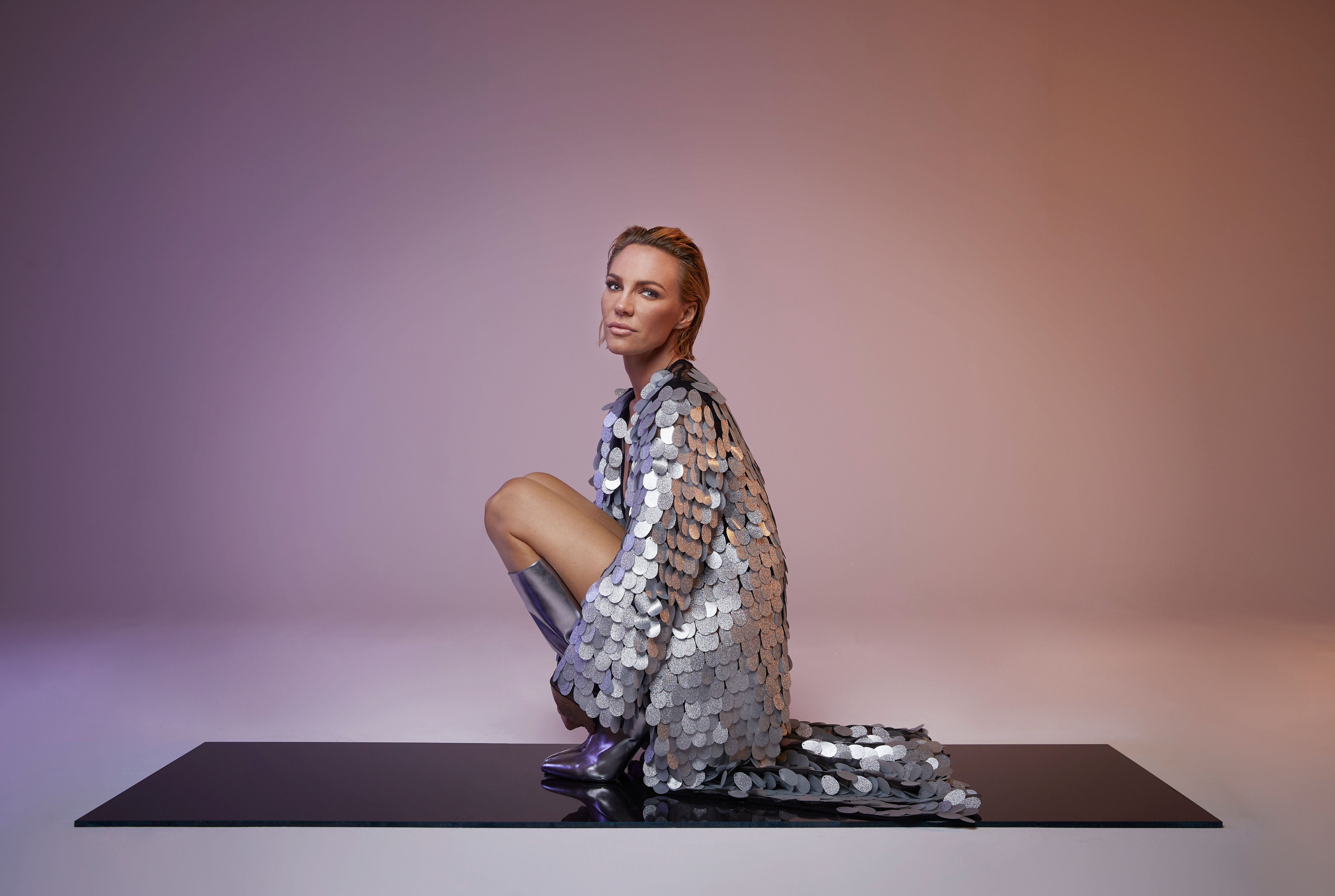 Rok 2018 był bardzo udanym dla Sam Feldt. Jego hitowe single, takie jak „Where’s My Love“, „Heaven (Don’t Have a Name)“ „Just To Feel Alive“ oraz ,,Down For Anything‘‘ były obecne przez cały rok. W 2019 roku rozpoczyna kolejną dobrze rokującą współpracę z  Kate Ryan - jedną z najpopularniejszych wokalistek w Europie, która ma na swoim koncie nagrodę World Music Award i ponad 100 milionów odtworzeń utwórów na YT.Feldt uważa Kate za jedną z bohaterek swojego dzieciństwa. „Dorastając, słyszałem jej piosenki w radiu i grałem je także podczas moich pierwszych występów jako DJ. Kiedy usłyszałem, że jest otwarta na współpracę ze mną, od razu skorzystałem z okazji i zacząłem pracować nad piosenką, która okazała się niesamowita... jest zupełnie inna i bardziej niezależna w porównaniu do poprzednich utworów.“„Byłam jedną z miliona osób, które pokochały i tańczyły przy dźwiękach „Show me love“ Sama Feldta“-  mówi Kate. „Od razu stałam się wielką fanką jego twórczości. Bardzo się cieszę z efektu końcowego utworu. Miałam w głowie melodię i  wstępny pomysł na utwór, ale potrzebowałam czegoś ekstra. Było to dla mnie wyzwaniem, ponieważ „Gold“ ma zupełnie inny styl, słodko-gorzką tajemnicę i magię, które musiały zostać uchwycone., więc kiedy Sam wrócił ze swoją wersją, natychmiast byłam przekonana, że jego dotyk jest tym, czego ta piosenka potrzebuje. Ta współpraca to spełnienie moich marzeń.“Sam podsumowuje: „Ogólnie rzecz biorąc myślę, że „Gold“ idealnie łączy charakterystyczny organiczny dźwięk Sam‘a Feldt’a z kojącym i prawie mistycznym wokalem Kate“. Posłuchajcie sami.https://www.youtube.com/watch?v=tUV8jML-lN0